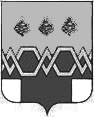    А Д М И Н И С Т Р А Ц И ЯМ А К С А Т И Х И Н С К О Г О   Р А Й О Н А Т В Е Р С К О Й  О Б Л А С Т ИП О С Т А Н О В Л Е Н И ЕОт 22.10.2020                                                                                                                   №  508-па    О внесении изменений в Положение «О порядке и условиях оплаты и стимулирования  труда работников административно-хозяйственного отдела  Управления по делам культуры, молодежной политики, спорта и туризма администрации Максатихинского района Тверской области» № 555-па от 19.12.2017г.На основании Постановления администрации Максатихинского района Тверской области от 05.10.2020 № 454-1-па «О повышении размеров окладов (должностных окладов) работников муниципальных учреждений Максатихинского района Тверской области» в целях увеличения уровня оплаты труда и социальной защищенности работников административно-хозяйственного отдела Управления по делам культуры ,молодёжной политики, спорта и туризма администрации Максатихинского района Тверской области, администрация Максатихинского района  ПОСТАНОВЛЯЕТ:Внести в Положение о порядке и условиях оплаты и стимулирования труда  работников административно-хозяйственного отдела Управления по делам культуры, молодежной политики, спорта и туризма администрации Максатихинского района, утвержденное постановлением Администрации Максатихинского района от 19.12.2017 № 555-па «О порядке и условиях оплаты и стимулирования труда работников административно -хозяйственного  Управления по делам культуры, молодежной политики, спорта и туризма»  администрации  Максатихинского района»  следующие изменения: 1.1. Пункт 6 раздела 1 изложить в следующей редакции:«6. Должностные оклады работников отдела  устанавливаются на основе отнесения занимаемых ими общеотраслевых должностей служащих к квалификационным уровням профессиональных квалификационных групп (далее-ПКГ), утвержденным приказом Министерством здравоохранения и социального развития Российской Федерации от 29.05.2008 г. № 274н «Об утверждении профессиональных квалификационных групп общеотраслевых должностей руководителей, специалистов и служащих: »1.2. Пункт 24 раздела 2 изложить в следующей редакции: «24 Оклады рабочих устанавливаются в зависимости от разрядов работ в соответствии с Единым тарифно-квалификационным справочником работ и профессий рабочих:»2.Настоящее Постановление вступает в силу со дня его подписания и распространяется на правоотношения, возникшие с 1 октября 2020 года, подлежит размещению на сайте администрации Максатихинского района Тверской области.Глава Максатихинского района			                                                    К.Г. ПаскинПКГДолжностной оклад, руб.Общеотраслевые должности служащих четвертого уровняОбщеотраслевые должности служащих четвертого уровня1 квалификационный уровень8268Начальники административно –хозяйственного отдела 8268Разряд работ в соответствии с Единым тарифно-квалификационным справочником работ и профессий рабочихОклад, руб.1 разряд 41352 разряд 42763 разряд 44904 разряд 63435 разряд 64706 разряд  66017 разряд 67358 разряд 6871